Publicado en España el 03/04/2020 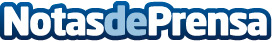 Fortisegur: la importancia de una puerta  acorazada en tiempos de crisis¿Qué significa realmente instalar una puerta acorazada?Durante mucho tiempo se pensó que la puerta era lo que separaba el mundo exterior del interior, pero en casa, la puerta es la principal barrera frente a agresiones externas. Por esta razón, no hay duda de que las puertas anti intrusión son muy importantes para la seguridad, ya que controlan la entrada y salida de cada viviendaDatos de contacto:AGENCIA DE MARKETING DIGITALComunicado de prensa916772505Nota de prensa publicada en: https://www.notasdeprensa.es/fortisegur-la-importancia-de-una-puerta Categorias: Nacional Bricolaje Sociedad Seguros http://www.notasdeprensa.es